ISTITUTO STATALE DI ISTRUZIONE SUPERIORE “I. Calvino”Sede legale Liceo Scientifico  Città della Pieve - Via  Marconi snc  Tel. 0578.297054  FAX 0578.297207Sede coord.Ist. Prof.le Stat.per i Servizi Comm.li e Tur. - Via S.M.Maddalena, 34  Tel./ FAX 0578.298068e-mail: pgis00400a@istruzione.it –  pgis00400a@pec.istruzione.it sito internet: www.isiscalvino.it0 6 0 6 2  -   C I T T A ’    D E L L A    P I E V E   (P G)Cod. fisc. 94014650546 – Cod. Mecc.:PGIS00400ASCHEDA PROGETTI  A. S. 2016/2017 Titolo: Destinatari: Premessa (analisi bisogni):Finalità generale:  Obiettivi specifici:Tempo complessivo:Indicatori di riuscita e valutazioneRealizzazioneData,       Il Responsabile del progetto  	   Prof. Mese/azione setottnovDicgenfebmaraprmaggiuAnalisi bisogni Fase progettualeFase operativaMonitoraggio in itinereMonitoraggio finaleFasi di sviluppoDurataAzionePersone coinvolteStrumenti e metodologiaFase  1Fase  2Fase  3 Fase  4Risultati attesiIndicatori (possibilmente quantitativi). Spese previste per il personale progettazione Spese previste per il personale progettazione Da riempire a cura del docente o responsabile Da riempire a cura del DSGAOre funzionali alla docenza Ore di docenza Prodotti da realizzare Spese previste per materiali e prodotti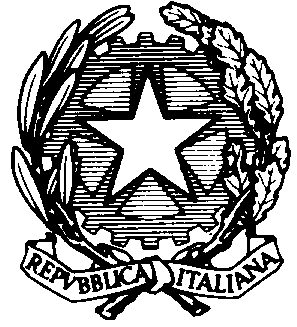 